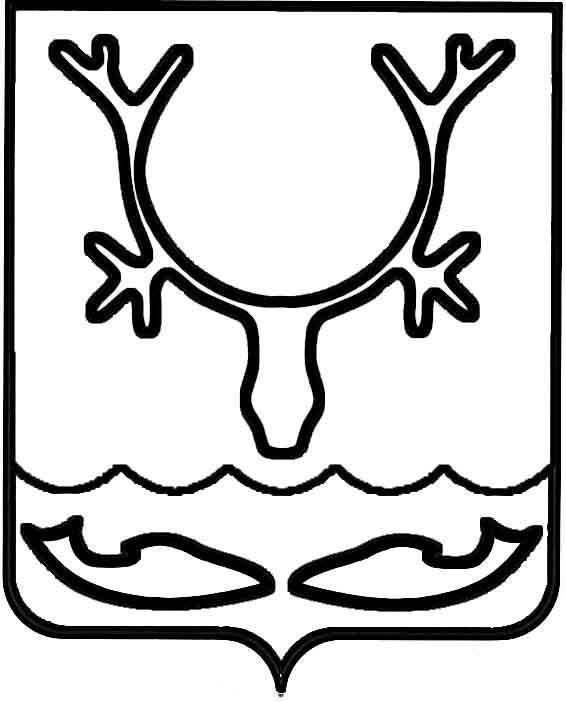 Администрация муниципального образования
"Городской округ "Город Нарьян-Мар"ПОСТАНОВЛЕНИЕО внесении изменений в Положение                       о проведении конкурса фотографий "Мой Нарьян-Мар" Администрация МО "Городской округ "Город Нарьян-Мар"П О С Т А Н О В Л Я Е Т:1.	Внести в Положение о проведении конкурса фотографий "Мой 
Нарьян-Мар", утвержденное постановлением Администрации муниципального образования "Городской округ "Город Нарьян-Мар" от 24.04.2019 № 459 
(далее – Положение), следующие изменения:1.1. В пункте 3 Положения слова "по 24 мая" заменить словами "по 3 июня";1.2. В пункте 26 Положения в абзацах втором и четвертом слова "24 мая" заменить словами "3 июня".2.	Настоящее постановление вступает в силу со дня официального опубликования.21.05.2019№516И.о. главы города Нарьян-Мара А.Н. Бережной